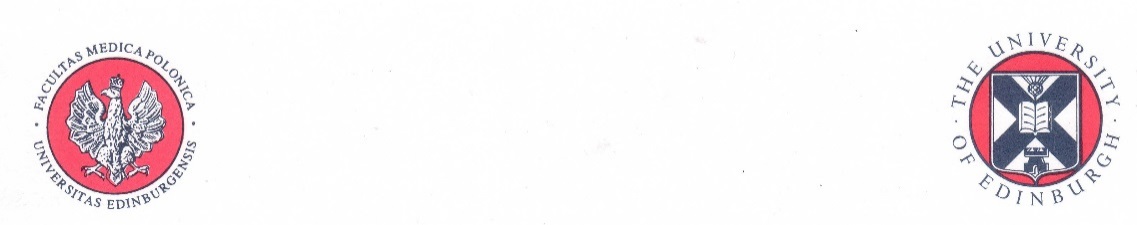 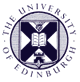 Polish School of Medicine Memorial Fund NewsletterWelcome to this 2nd newsletter of 2017. Once again it has been a busy time with scholars coming to Edinburgh, undertaking distance learning programmes and culminating with the graduation of two of our distance - learning Clinical Education Masters students, Dr Anna Kocurek and Dr Anna Pokryszko-Dragan, on 1st December 2017.The Call for scholarship applications for the academic year 2018/19 has been sent out and we are delighted to report that more new short courses will be available to Polish medical scientists in 2018. 1. Call for Applicationsi.   Short coursesEdinburgh Stroke School Winter Monday 19th –Wednesday 21st February 2018 inclusive. For further information about the course, please go to:https://www.ed.ac.uk/clinical-brain-sciences/news/upcoming-events/stroke-winter-school-2018Polish applicants are required to apply for a place on the course as per the web-site instructions, sending their applications to Judi.Clerke@ed.ac.ukApplicants wishing to apply for a Polish School of Medicine Memorial Fund Scholarship to cover the cost of their attendance on the course must apply to the Scholarship Coordinator, Dr Maria Dlugolecka-Graham ( maria.graham@ed.ac.uk).Candidates should send the following documents:An up-to date Curriculum Vitae in English; evidence of mastery of English to a level that indicates that they are likely to benefit from attending the course; a letter of support from their Head of Department and Rektor/Vice-Rektor and a statement confirming that they will submit a short report of their experience on the course within 1 month of completing it to the Scholarship Coordinator. Polish participants should note that accommodation will be provided from Sunday 18th until Thursday 22nd February 2018 to allow participants to travel to and from Poland and have full attendance on the course.   The closing date for Applications is 10th January 2018. Late applications will NOT be considered. Edinburgh Instructional Trauma Course 13-17th  August 2018 As was the case in 2017, The Polish School of Medicine Memorial Fund will be sponsoring 2 places on the Edinburgh Instructional Trauma Course 2018. Accommodation on a bed and breakfast basis will be provided from Sunday 12th August to Saturday 18th August 2018. This should allow participants to travel from Poland without compromising their attendance at the course. Further information will be sent out about this in January 2018Edinburgh Summer School in Clinical Education 13-17th  August 2018  The Polish School of Medicine Memorial Fund will be sponsoring a number of places on this course. Accommodation on a bed and breakfast basis will be provided from Sunday 12th August to Saturday 18th August 2018 enabling participants to travel from Poland without compromising their attendance at the course. Further information will be sent out about this in January 2018ii.    Main Call for Scholarship Applications for 2017/18The Call for Applications is now ‘live’ on the  University web-site, The College of Medicine and Veterinary web-site and can also be accessed from the University’s Scholarships A-Z page and from EUCLID for those individuals who are interested in undertaking a relevant distance learning or Edinburgh based  masters programme For further information go to:http://www.ed.ac.uk/schools-departments/student-funding/postgraduate/international/medicine-vet-medicine/polish-medicineOther potential applicants who wish to undertake short visits or research are advised to make contact  with either of the scholarship coordinators listed below:The closing date for applications is 15th May 2017. Late Applications will NOT be considered2. Scholarship Awarded for the academic year 2017/18i. Polish School of Medicine Memorial Fund (PSMMF) Scholarships awarded for 2017/18a. Distance Learning Masters ProgrammeDr Magdalena Cerbin–Koczorowska from Poznan University of Medical Sciences started the first year of her 3 year distance learning based Masters in Clinical Education this September. We wish her well in her studies. Dr Cerbin-Koczorowska is our only new Masters postgraduate scholar of 2017/2018.b. Summer Schoolsb.i. Edinburgh Instructional Trauma Course August 2017One application was received – from Dr Mateusz Zalewski, an orthopaedic surgeon in training in Krakow. Dr Zalewski’s report is included in the appendix section. We very much hope that his enthusiast feedback will encourage more applications for the Summer 2018 course. b.II. Edinburgh Summer School in Clinical Education August 2017Applications were received from enthusiastic, young teachers at medical universities in Gdansk, Krakow, Poznan and Wroclaw. The competition for a place was keen and finally eight scholarships were awarded for the Summer School. Participants were drawn from Poznan, Krakow and Gdansk. A list of participants is given in Table 1 at the top of page 4.Table 1.  Participants in the Edinburgh Summer School in Clinical Education August 2017Note: Reports from participants marked ‘*’ are contained in the appendix section. Reports from the remaining 4 participants will be included in the first newsletter of 2018.c. Short study visitsTwo scholarships were awarded. Dr Sarah Cunningham-Burley hosted two scholars, Aleksandra Pilat and Anna Prokop-Dorner, from the Chair and Department of Epidemiology of the Jagiellonian University Medical College in Krakow. Both visitors submitted a glowing account of their visit (see the  Appendix section for Aleksandra’s report) and clearly felt that they benefitted from their time in Edinburgh. We hope that the visit will lead to the further development of links between these departments.ii. Dr James and Bozena Bain Memorial Trust Fund scholarships Four scholarships have been awarded to date for the academic year 2017/18: a. Daniel Lewandowski, Medical University of Wroclaw, for an elective in Orthopaedic Surgery from 6th November- 1st December 2017. Daniel’s report can be found in the Appendix section of this newsletter.b. Kaja Tycholitz, Medical University of Wroclaw, for an elective in Cardiology from 5th-30th March 2018c. Jonasz Dragon, Jagiellonian University Medical College for an elective in Cardiology from 2-27th April 2018 d. Katarzyna Dadela, Jagiellonian University Medical College for an elective in Cardiology from 7th May-1st June 20183.  Current/ ‘in programme’ scholars – academic year 2017/18a. Polish School of Medicine Memorial Fund This year we have a total of eight (one Edinburgh-based and 6 distance learning taught) Polish School of Medicine Memorial Fund scholars: i. Edinburgh-based ScholarDr Jacek Kwieciński is currently at the Cedars Sinai Medical Centre in Los Angeles on a 1 year clinical fellowship and is due to return to complete his PhD degree in Edinburgh in late 2018.ii. Distance learning Scholarsa. ChM (Trauma and Orthopaedics)Dr Krzysztof Tomaszewski, a young surgeon from the Jagiellonian University Medical College, is now in the 2nd year of his ChM (Trauma and Orthopaedics) distance learning programme. b. ChM (Clinical Ophthalmology)Dr Joanna Przezdziecka-Dolyk from Wroclaw has completed the first year of her distance learning programme with ‘flying colours’. She gained a distinction for her in-course assessment and was placed 2nd top of year 1. A magnificent achievement! I am sure all our readers will wish to join me in sending her our warmest congratulationsc. MSc (Clinical Education) Three of our four Masters in Clinical Education scholars from the Medical University of Lublin:  Dr Kamil Torres, Dr Anna Torres and Dr Grzegorz Staskiewicz are in the process of writing up their Masters dissertations and will be looking to graduate in 2018.  Dr Ewa Domanska-Glonek is currently in her 3rd year of study.Dr Anna Pokryszko-Dragan, an experienced neurologist from the Medical University of Wroclaw, has completed her Masters degree and graduated in Edinburgh on 1st December 2017. We send our warmest congratulations to her.B. Joint Polish School of Medicine Memorial Fund and Bóloz-Kulesza Trust Fund supported scholar – Dr Anna Kocurek from the Jagiellonian University Medical College. Dr Kocurek has completed her Masters degree and also graduated on 1st December 2017 here in Edinburgh. We warmly congratulate Dr Kocurek on successfully completing her Masters programme. C. Boloz-Kulesza Trust Fund ScholarsDr Iwona Tomaszewska, a dental graduate of the Jagiellonian University Medical College is also undertaking the Masters programme in Clinical Education with the support of the Boloz-Kulesza Trust Fund. She is now in the 3rd year of the programme. 3. Changes in personnel - Polish School of Medicine Memorial Fund Committee and the Polish School of Medicine Scholarship ProgrammeThis past year has seen the departure of a number of senior personnel here in Edinburgh and also in the people we link with in Polish medical universities.  Professor Sir Timothy O’Shea is stepping down after 15 years as Principal and vice Chancellor of the University. Professor Peter Mathieson, President and Vice Chancellor of the University of Hong Kong, was appointed earlier this year to succeed him.  Sir Timothy has done much to support the Polish School of Medicine over the period of his tenure and we wish him all the very best for the future. We look forward to the arrival of our new Principal and Vice-Chancellor.Professor Sir John Savill is currently on sabbatical leave and Professor David Argyle is currently acting Head of the College of Medicine and Veterinary Medicine. In that capacity he is also the acting Chairman of the Polish School of Medicine Memorial Fund Committee.We will be very sorry to say farewell to Professor Jeremy Bradshaw, Dean International who has given very generously of his time and expertise to Polish School of Medicine related matters and represented Professor Sir John Savill on the Memorial Fund Committee. Professor Bradshaw is taking up a new post at the University of Bath at the end of January and will be greatly missed. We are delighted that Professor James Garden, Regius Professor of Clinical Surgery, has agreed to take on the Polish School of Medicine responsibilities.  Professor Garden was the Professor Antoni Jurasz Lecturer in 2015/16 and is an International Dean.We are also very sorry to lose the services of Professor Jacek Wachowiak, Poznan University of Medical Sciences. Professor Wachowiak has been the Poznan Polish School of Medicine Coordinator since 2002. His enthusiasm, unstinting efforts to encourage and support scholars and potential scholarship applicants and his great warmth have contributed greatly to the success of the scholarship programme. It has been a privilege and a great pleasure to work with Professor Wachowiak. On a personal level I will miss his input as a colleague and his support. Professor Tykarski has appointed Professor Blazej Meczekalski as his successor. We look forward to working with him and further strengthening our links with Poznan University of Medical Sciences.Other Polish colleagues with whom we have worked over many years including Professors Beata Tobiasz –Adamczyk and Piotr Laidler in the Jagiellonian University Medical College have retired from their senior academic roles within their universities but will continue to lead their own departments. We also ‘lost’ Professor Roman Stefanski from the Institute of Psychiatry and Neurology in Warsaw. To them we say a heartfelt thanks for their all hard work, wish them well for the future and invite them to keep in touch – and to continue to encourage scholarship applications!’  To their successors we say a very warm welcome and we look forward to working with them in the coming years.And now to round off this newsletter on a celebratory note, I am delighted to include a photograph of Drs Anna Kocurek and Anna Pokryszko-Dragan in their graduation robes.  Dr Kocurek is on the far right and Dr Anna Pokryszko-Dragan is on the far left in the front row. I am indebted to Dr Anna Kocurek for sending me the picture.  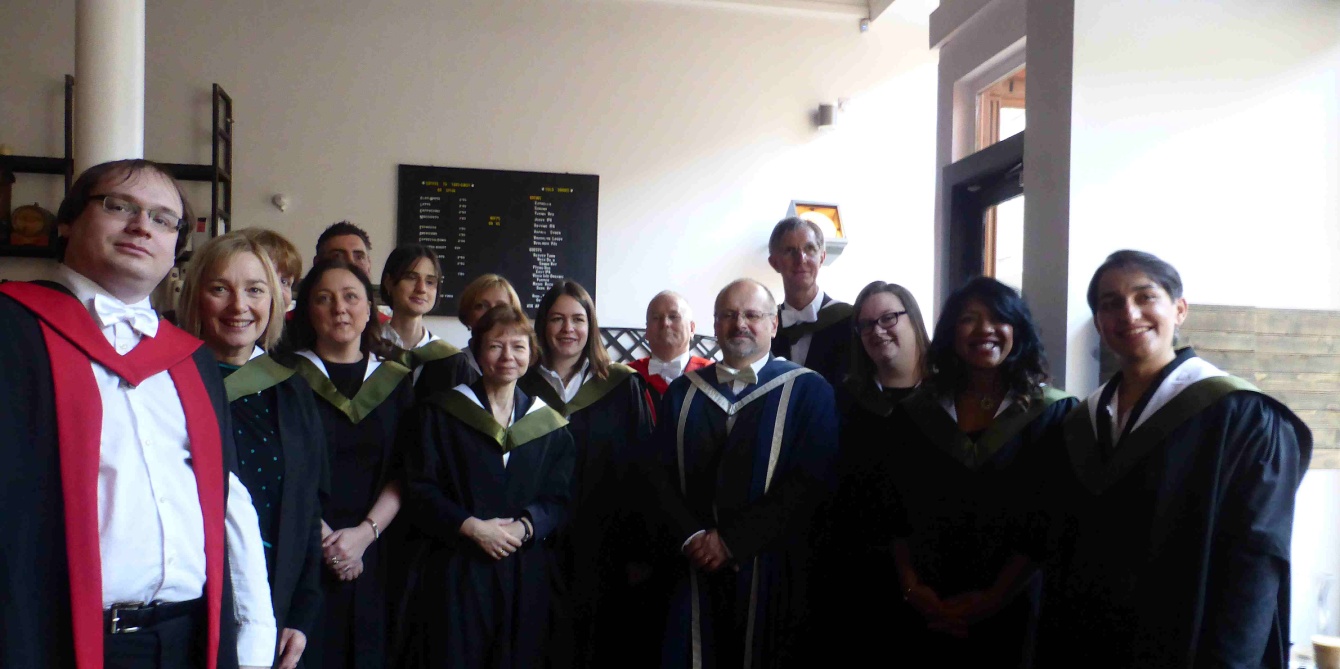 On behalf of Professor David Argyle, Acting Chairman of the Polish School of Medicine Memorial Fund Committee, Professor Jeremy Bradshaw, Dean International, and all the team here in Edinburgh I would like to wish all our readers a very Happy Christmas and a very good New Year.With very best wishes,Yours sincerely,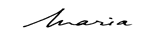 Maria Dlugolecka-Graham MBEPolish School of Medicine Coordinator for The University of EdinburghContact details for Professor David Argyle and Dr Maria Dlugolecka-Graham are given belowProfessor David ArgyleActing Vice-Principal & Head of CollegeCollege of Medicine & Veterinary MedicineThe University of EdinburghThe Queen's Medical Research InstituteThe University of Edinburgh47 Little France CrescentEdinburgh EH16 4TJDr Maria Dlugolecka-Graham MBEPolish School of Medicine Co-ordinator for The University of Edinburgh Room SU 205, Medical Teaching Organisation, 2nd FloorChancellors Building
49 Little France Crescent
Edinburgh   EH16 4SB       e-mail:  maria.graham@ed.ac.ukAppendix Scholarship Reportsa. Instructional Trauma Course 14-18th August 2017We received one excellent application – from Dr Mateusz Zalewski, a young orthopaedic surgeon in Krakow. His report follows:I would like to thank you for giving me the opportunity to participate in the International Instructional Trauma Course in Edinburgh. Without your help I wouldn’t be able to attend it, simply because I would not be able to afford it. The course itself was very well organized and fruitful. Orthopaedics is developing so fast and every course presenting current concepts is very beneficial to every surgeon. Next year I will take exit examination in Poland (specialty examination) and this course was a very good tool to organize my knowledge and to underline some areas of my knowledge that need improvement. This international perspective on the topics covered allows me to choose the best treatment option for my patients. It was a huge privilege to listen to the lectures conducted by such experienced doctors. The experience I gained I can share with my colleagues back at home and with the students that I teach. On the other hand it was very exciting experience to visit Anatomy building where pioneers of surgery i.e. Robert Liston performed their operations in the past. Also, the city of Edinburgh, its beauty and its tremendous atmosphere was a nice way to escape form everyday work and to relax a bit in (an) otherwise busy life. Thank you very much once more for this opportunity.b. Edinburgh Summer School in Clinical Education 14-18th August 2017 As Mentioned in the Easter newsletter, the eight Polish School of Medicine sponsored places were filled by scholars from Poznan, Krakow and Gdansk. Four of the reports, which vary in style and length, are presented in this newsletter. The remainder will be included in the Spring 2018 newsletter.b.1. The first report is from Dr Magdalena Matlok from the Jagiellonian University Medical College’s Department of Medical Education. :1.i. What did you personally hope to achieve by coming on the course and if appropriate what did your university/department hope to get out of your coming?
As person, who is involved in medical education I hoped to improve my knowledge and practical skills in clinical education in the field of assessment (especially in writing and evaluating questions and in Objective Structured Clinical Examinations (OSCE)) and interactive teaching methods, as well as small group teaching. I wanted to learn how to run classes with students to have them more involved and to make their participation more active. Very important aspect of university teaching is assessment and evaluation process and I wanted to develop my knowledge in this area.
1.ii. To what extent were you able to meet these objectives?

Thanks to the carefully developed programme of the Summer School and experienced medical teachers who tutored the sessions I could learn much more than I had expected. I had wonderful opportunity to develop my personal teaching skills, discuss different points of view with colleagues from medical universities in United Kingdom and Iraq. I was absolutely amazed how did the last session run, designing and evaluating the course was a wonderful experience. I found also very informative to plan and create OSCE station.1.iii.  How will you use the information you gained on the course?After coming back to Poland, I would like to organize a meeting with other medical teachers at my Department to transfer to them information from the Summer School. I have classes with small group students based on PBL, and also classes focused on clinical communication, I am involved in organization and performing the OSCE, on every part of my teaching activities the Summer School of Clinical Education had a great influence.2. Are there any other comments you wish to make? 	I would like to express my gratitude to Polish School of Medicine Memorial Fund for the 
 	possibility of attendance at the Medical Education Summer School in Edinburgh. b. 2. Report from Dr Elzbieta Niechcial, MD, PhD who is currently undertaking her residency in Paediatrics in Poznan University of Medical SciencesI’m really grateful for the opportunity of attending the ESSCE Edinburgh Summer School in Clinical Education from 14th to 18th August 2017.As a young academic teacher I found this school extremely useful. I believe that many things, which I was taught during the school I will be able to apply right away.First of all, the ESSCE gave me an unique opportunity to exchange experiences with educators from different schools and see other’s people point of views. The seminars were interactive and we always had time to discuss and compared various teaching standards and methods. All students were engaged in some tasks. Even on a large group session we had a possibility to ask question. What is more, teachers made an effort to focus on individual’s needs. Consequently, no questions are left unanswered. Small teaching group sessions were my favourite, because these sessions very challenging. We had time to practice a theoretical knowledge. Especially, I enjoyed the OSCE session. We were given the opportunity of creating our own station mark sheets. Moreover, I was really impressed that organizers provide to us “a real stimulated patient” and a student who had to deal with our exam. During the session about lecturing, when students delivered their own presentations, we were given a constructive feedback. I truly liked that students were allowed to choose any topic. As a result of that many of them gave a speech about their unusual hobbies or some typical products from their country. I acquired knowledge how to decorate a birthday cake with frozen flowers or how properly taste Scottish whisky.  Secondly, the organization was remarkable. Participants received all necessary documents and guidebooks in advance. The seminar room was spacious and comfortable. Frankly speaking, there is nothing to complain about!It is worth mentioning that I had a great opportunity to meet Dr Maria Dlugolecka-Graham. She explained us in details the connection between the Polish School of Medicine and the University of Edinburgh. Finally, I must admit that Edinburgh is an unforgettable city! I consider myself as a lucky person, because it was a second time here and once again I felt in love with its medieval Old Town and elegant Georgian New Town with gardens and neoclassical buildings. Overall, the school was very intense and we received a good training. Provided knowledge was really on the high level. I met many amazing people. I hope I will stay in touch with them and I will be able to share with them later experience. b. 3. The next report is from Dr Michal Bohdan, MD, PhD, First Department of Cardiology, Medical University of GdanskDear Dr Dlugolecka-Graham and the Polish School of Medicine Memorial Fund Committee,I would like to thank you for the scholarship that enabled me to participate in Edinburgh Summer School in Clinical Education.The course was organized very professionally with well planned sessions and enthusiastic tutors. The training sessions were intensive but at the same time very interesting. The course comprised of several workshops associated with learning, teaching and assessment but I found interactive teaching methods and objective structured clinical examinations (OSCEs) the most interesting and at the same time challenging as well. The modern teaching methods are still rarely used in my country. Students are taught in a traditional manner. During the course I had an opportunity to learn how to prepare OSCEs in a professional manner. The course participants were shown examples of OSCEs in real life scenario with simulated patients, so the course combined some of the theoretical and practical aspects of the teaching process. We were also asked to prepare OSCEs by ourselves and the designed exams were evaluated by the tutors and other participants. In addition, the feedback we were given was a valuable asset and helped to develop some practical skills and understand the crucial parts of the preparation process.Apart from the OSCEs, there were also workshops on lecturing. In a friendly atmosphere I was able to present a short lecture on a chosen topic and got a feedback from the tutors and participants. This helped me to learn some strong and weak points of my lecturing as a teacher. Moreover, there was also an important session on writing and evaluating questions and exams. Not until I completed this session did I realise how hard it was to prepare the exam questions. During the course I met fantastic tutors who were able to use humour to make even difficult aspects of clinical education engaging and enjoyable at the same time. Also the participants were very enthusiastic and supportive. There was an opportunity to lead discussions and share some ideas and opinions with people from the universities in the United Kingdom, Australia, Italy and the Iraq. Undoubtedly, Summer School in Clinical Education has given me not only theoretical knowledge and some practical skills but also a great boost of confidence. I am sure that with my fellow colleagues at my university I can adopt a novel approach to certain aspects of clinical teaching for the benefit of students who will be offered a modern style of clinical education.b. 4. The fourth report is from Joanna Kosalka who is also from Krakow.This is to certify that I took part in The Edinburgh Summer School in Clinical Education from 14.08.2017 to 18.08.2017 in the University of Edinburgh. During this period I participated in many sessions about varies methods of teaching. During this week I was actively involved in a lot of classes. I developed the teaching skills, knowledge and confidence to lead change in my future work with Polish and English speaking students.Teachers and participants from many medical universities were very friendly, the course was well organized. Thank you.c. Short Study Visit ReportThe report below is from Aleksandra Pilat. 1. Background Information 1.i. Name of Polish Medical University and Department in which you work: Department of Sociology of Medicine, Chair of Epidemiology and Preventive Medicine, Jagiellonian University Medical College 1.ii. Duration & Dates of Visit/Attachment: 18th -24th September 2017
2. Information about your attachment/visit2.i. What did you personally hope to achieve by coming on the course and if appropriate what did your university/department hope to get out of your coming?
My study visit in the Usher Institute aimed at learning about the model of teaching of Medical Sociology applied in the Usher Institute.2.ii. To what extent were you able to meet these objectives?The Usher Institute offered me eventful itinerary consisted of lectures from the fields of sociology, epidemiology, ethics and methodology, as well as one to one meetings with lecturers and researches. Thanks that, I was able to know model of teaching from students and lecturers perspective. It was also a great opportunity to exchange teaching experiences with the lecturers from the Usher Institute. During one to one meetings I was also able to discuss challenges and chances for medical education in Poland and Scotland. 2.iii.  How will you use the information you gained on the course?Meeting with lecturers from the Usher Institute was inspiring to learn about their didactic model and teaching techniques. The information gained during the study visit in the Usher Institute allowed me to diversify the courses that I lead. What is more, the meeting with one researcher, inspired me to join an international network for medical education. Dr James and Bozena Bain Memorial Trust Fund Report from Daniel Lewandowski, Dr James and Bozena Bain Memorial Trust Fund Scholar November 2018After completing my 4-week rotation in Orthopaedic Surgery at the Royal Infirmary of Edinburgh from November 6 to December 1 (this year), I am more than happy to say that it was an amazing experience. Having been in contact with Mrs. Maureen Miller for months’ prior after being accepted for the elective, she gave me a tour the first day and provided with all the necessary materials and information for my elective. I was then introduced to Jamie Nicholson, a senior trainee, who explained his role at the hospital and introduced me to the Trauma and Orthopaedics Department. Jamie was a great help, as he was also the lecturer for the medical students and sent me a schedule for all future teachings and clinical learning days, which I attended and was very pleased with.Under the supervision of Mr. Gavin Macpherson and his registrar Simon, I was greeted with open arms and from the very first day they made me feel very welcomed and provided a relaxed environment. Having little theatre exposure previously in Trauma and Orthopaedics, it was a great experience to scrub in on multiple surgeries each day. From being a little anxious and nervous in the first few days, this quickly faded, as I became more familiar with the procedures and operations conducted on a routine basis and became much more comfortable. By reading about the different procedures and asking questions in theatre, I was able to gain more insight and quickly learned about the reasons for each type of procedure. Both Mr. Macpherson and Simon were very knowledgeable and answered all my questions both in theatre and during clinic days.My favourite part of the elective was definitely able to scrub in for so many operations almost on a daily basis. Even though Mr. Macpherson wasn’t scheduled for theatre every day, Simon helped me find other consultants to scrub in with, and I was exposed to a wide variety of operations, with different surgeons. I could say that I scrubbed in more in this month than I did in my previous couple years at school. This was a great learning experience and really helped build my confidence in the operating theatre. It also solidified my love for surgery and opened my eyes to a possible future in Trauma and Orthopaedic surgery. Mixed with the days where there were seminars for the medical students and clinical days it was a great experience. I was even fortunate to attend a journal club on my second day, thanks to Jamie passing on the information, where we analyzed 3 journal articles and then had a great dinner to finish off the night.Overall, I am very satisfied and happy to have completed this elective in Edinburgh and would definitely recommend it to future students. I would also like to thank you for the scholarship, as it helped with living expenses while being here as a travelling student. Edinburgh was also a very beautiful city and gave me a chance to do some travelling and site-seeing, which is also nice to mix in with work and travel. Vol.17  No.2                                                                                                                         December  2017 In this newsletter: 1. Polish School of Medicine Memorial Fund Call for ApplicationsShort coursesa. Edinburgh Stroke School Winter  19-21st  February 2018 b. Instructional Trauma Course 13-17th  August 2018 c. Edinburgh Summer School in Clinical Education 13-17th   August 2018  Main Call for Scholarship Applications for 2018/19 2. Scholarship Awarded for the academic year 2017/18I. Polish School of Medicine Memorial Fund a.  Distance learning Masters Programme  b. Summer Schools  i. Clinical Education ii.  Instructional Trauma Coursec. Short study visitII. Dr James and Bozena Bain Memorial Trust Fund –elective students  3. Current/ ‘in programme’ Scholars  academic year2017/18a.  Polish School of Medicine Memorial Fund (PSMMF)        b.  Joint  PSMMF and  Bóloz-Kulesza Trust Fund Scholarsc.   Bóloz-Kulesza Trust Fund Scholars4.   Polish School of Medicine Memorial Fund Committee and the Polish School of Medicine Scholarship Programme related mattersAppendix Section – Scholarship ReportsPage 2Page 3Page 3-4Page 4-5Page 5-6Page 6Page 8-12Dr Maria Dlugolecka-Graham MBEPolish School of Medicine Coordinator for The University of Edinburgh e-mail: maria.graham@ed.ac.uk      Prof. Blazej MeczekalskiPoznan Polish School of Medicine Coordinator email: blazejmeczekalski@yahoo.comMedical UniversityName of ScholarGdansk Medical University  Dr Michal Bohdan*Jagiellonian University Medical College     Joanna Kosałka*Dr Magdalena Matlok*Dr Lukasz WarcholDr Anna GrodeckaPoznan University of Medical SciencesDr Elzbieta Niechcial*Dr Olga Zajac-SpychalaDr Agata Krasinska